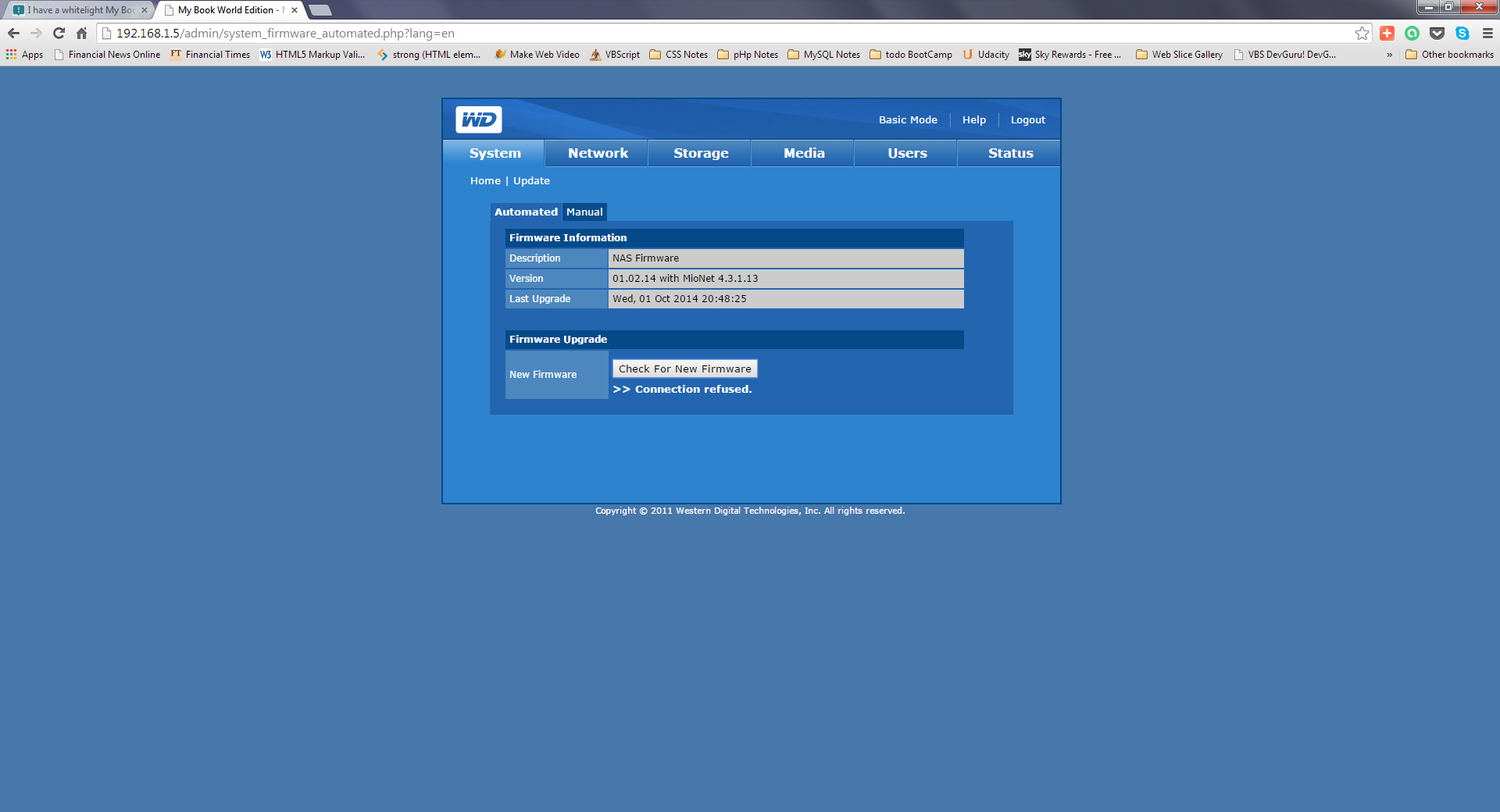 The Auto Update for this firmware – has connection refusedCould this be some firewall issue at the router?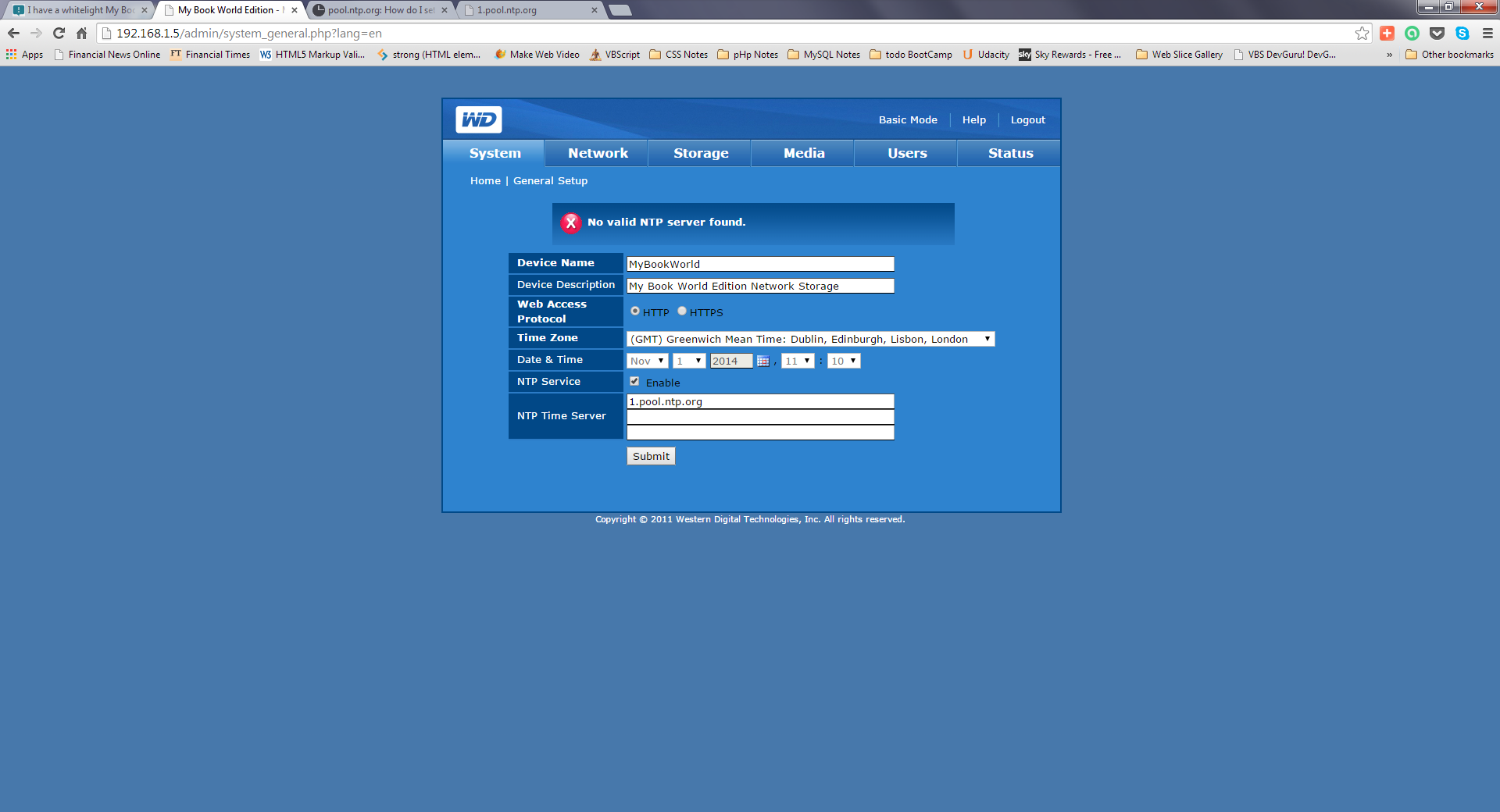 I have used the same url in a browser where it has returned OK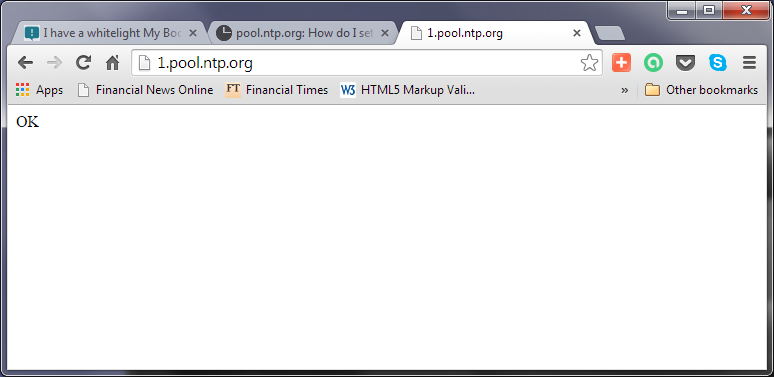 